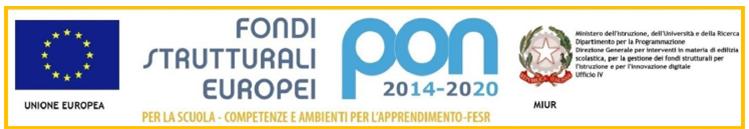 Al Dirigente ScolasticoDell’I.C.S, Eduardo De FilippoColleverde Oggetto: AUTOCERTIFICAZIONE  partecipazione al PON “Supporto per libri di testo e kit scolastici per secondarie di I grado”Il sottoscritto ……………………………………………… Nato a ……………………………………..………… (…………)   il ……………..…………. residente a …………………………………………………………… (…….)in via/piazza…………………………………………………………… n. ………..CAP …..………Telefono ……………………… Cell. ……………………………….. GENITORE  dell’alunno/a …………………………………………nato a …………………………………., il ………. …………………….,   residente a ………..………………………………………………….……….. (…….)in via/piazza …………………………………………………………………… n. …. …..CAP ………,iscritto/a alla classe ________sez. ___________dell’ ICS Eduardo De FilippoDICHIARA la seguente  posizione lavorativa dei membri della famiglia ( specificare per ciascuno se occupato a tempo determinato/indeterminato/parzialmente occupato/ disoccupato/in cassa integrazione….)………………………………………………………………………………………………………………….………………………………………………………………………………………………………………….  ………………………………………………………………………………………………………………….………………………………………………………………………………………………………………….ALTRO (che il genitore ritiene importante comunicare ai fini della domanda)………………………………………………………………………………………………………………….  ………………………………………………………………………………………………………………….………………………………………………………………………………………………………………….Data															Firma	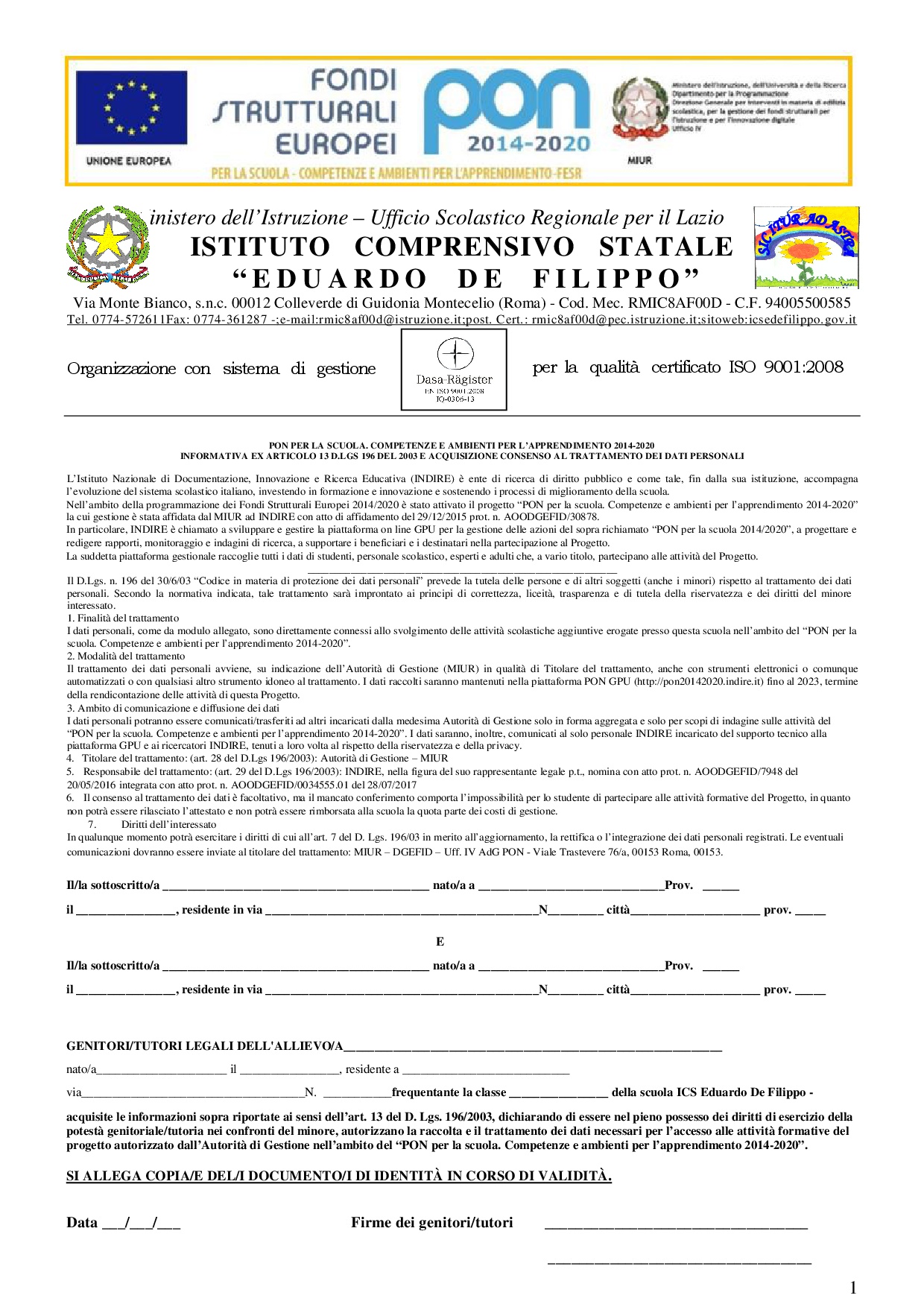 